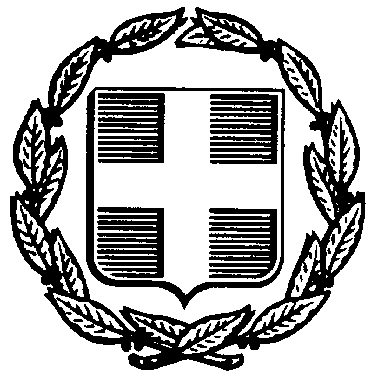 ΘΕΜΑ:  Προπαρασκευαστικό Διαδικτυακό Σεμινάριο για το 3ο Μαθητικό Φεστιβάλ Ρητορικής Τέχνης:«Παιχνίδια Ρητορικής Τέχνης στο Σχολείο: Σκέφτομαι… Εκφράζομαι… Επικοινωνώ: Δίνω φωνή στα δικαιώματά μου»Σας ενημερώνουμε ότι η Διεύθυνση Πρωτοβάθμιας Εκπαίδευση Β΄ Αθήνας, δια της Υπεύθυνης Πολιτιστικών Θεμάτων, πρόκειται να συνδιοργανώσει με τις Διευθύνσεις Πρωτοβάθμιας Εκπαίδευσης Γ΄, Δ΄ Αθήνας και Ανατολικής Αττικής, δια των αντίστοιχων Υπευθύνων και το Ινστιτούτο Ρητορικών και Επικοινωνιακών  Σπουδών Ελλάδας (Ι.Ρ.Ε.Σ.Ε.) το 3ο Μαθητικό Φεστιβάλ Ρητορικής Τέχνης. Στο πλαίσιο του 3ου Μαθητικού Φεστιβάλ Ρητορικής Τέχνης η τέχνη του λόγου θα συναντήσει τα δικαιώματα των παιδιών. Οι μαθητές/τριες θα κληθούν να μιλήσουν για τα δικαιώματά τους εντάσσοντάς τα στο ευρύτερο πλαίσιο των ανθρωπίνων δικαιωμάτων, μέσα από την Τέχνη και τη Λογοτεχνία. Χάρη στη δύναμη του Λόγου και με τη δύναμη του Λόγου οι σύγχρονοι μαθητές και μαθήτριες θα εκφράσουν το όραμά τους για έναν ανθρώπινο κόσμο, όπου οι συγκρούσεις επιλύονται με πολιτισμένο τρόπο, οι δίκες είναι δίκαιες, τα παιδιά μεγαλώνουν χωρίς στερήσεις, οι γυναίκες πληρώνονται αντίστοιχα με τους άντρες, ο νόμος απονέμεται ισότιμα σε όλους, τα άτομα με αναπηρία συμμετέχουν, αδιακρίτως, σε όλες τις σφαίρες ανθρώπινης δράσης. Χρειαζόμαστε τη ρητορική των σύγχρονων μαθητών και, κυρίως, το παράδειγμά τους στην καθημερινή ζωή για να ορθώσουμε ψηλά την πίστη στην ανθρώπινη αξιοπρέπεια με στόχο να «χαλάσουμε» -όπως θα’ λεγε και ο Σεφέρης- τα λογιών λογιών «τέρατα», που απειλούν την ανθρώπινη υπόσταση.Για την πληρέστερη ενημέρωση και προετοιμασία των εκπαιδευτικών που θα συμμετέχουν με τους μαθητές τους στο 3ο Φεστιβάλ Ρητορικής Τέχνης, σε συνέχεια αντίστοιχων σεμιναρίων που πραγματοποιήθηκαν κατά τα προηγούμενα σχολικά έτη, θα πραγματοποιηθεί και φέτος προπαρασκευαστικό επιμορφωτικό σεμινάριο με θέμα:  «Παιχνίδια Ρητορικής Τέχνης στο Σχολείο: Σκέφτομαι… Εκφράζομαι… Επικοινωνώ: Δίνω φωνή στα δικαιώματά μου»την Πέμπτη 10 Δεκεμβρίου 2020, κατά τις ώρες 18.00-20.30, μέσα από την πλατφόρμα Webex.Στόχος του σεμιναρίου θα είναι η  εξοικείωση των εκπαιδευτικών με ρητορικά παιχνίδια, σύγχρονες παραλλαγές των ρητορικών προγυμνασμάτων, τη νοηματική ανάγνωση, τον αυθόρμητο λόγο και την ανταλλαγή επιχειρημάτων σε διαλογικό πλαίσιο (π.χ. η αντιλογία της γυάλας, η αντιλογία των τεσσάρων γωνιών κ.ά.), η ενδυνάμωση του προφορικού λόγου των μαθητών/τριών και η καλλιέργεια των δεξιοτήτων ζωής (life skills). Η άσκηση στην τέχνη του λόγου συντελεί στο να γνωρίσουν και να συνειδητοποιήσουν οι μαθητές/τριες τον εαυτό τους και τον κόσμο, να εκφραστούν, να ανταλλάξουν απόψεις, να επικοινωνήσουν. Επισημαίνεται ότι το εκπαιδευτικό πρόγραμμα με θέμα: «Παιχνίδια Ρητορικής Τέχνης στο Σχολείο: Σκέφτομαι… Εκφράζομαι… Επικοινωνώ» είναι εγκεκριμένο από το Υ.ΠΑΙ.Θ. για το σχολικό έτος 2020-2021 (υπ. Αρ. : Φ.14/92985/ΦΔ/134074/Δ1 / 6-10-2020 έγγραφο του Υ.ΠΑΙ.Θ. με θέμα: «Έγκριση διοργάνωσης Φεστιβάλ Ρητορικής Τέχνης για μαθητές/τριες Πρωτοβάθμιας Εκπαίδευσης για το σχολικό έτος 2020-2021 του Ινστιτούτου Ρητορικών και Επικοινωνιακών Σπουδών Ελλάδας -Ι.Ρ.Ε.Σ.Ε.»).Το σεμινάριο απευθύνεται στους εκπαιδευτικούς που ενδιαφέρονται να συμμετάσχουν με τους μαθητές τους στο 3ο Μαθητικό Φεστιβάλ Ρητορικής Τέχνης για μαθητές των Δ΄, Ε΄ και ΣΤ΄ Δημοτικού, που θα διεξαχθεί τον Μάιο 2021, είτε διαδικτυακά είτε δια ζώσης, εφόσον οι επιδημιολογικές συνθήκες το επιτρέψουν. Περισσότερες λεπτομέρειες για τη διεξαγωγή του Φεστιβάλ θα ανακοινωθούν κατά τη διάρκεια του σεμιναρίου, ενώ θα ακολουθήσει και έγγραφο προς τα σχολεία με αναλυτικές οδηγίες συμμετοχής. Εισηγήτρια του βιωματικού σεμιναρίου θα είναι η κ. Φωτεινή Εγγλέζου, Εκπαιδευτικός (ΠΕ70), Δρ. της Διδακτικής της Γλώσσας, Συντονίστρια Εκπαιδευτικού Έργου 6ου ΠΕΚΕΣ, Πρόεδρος του Ινστιτούτου Ρητορικών και Επικοινωνιακών Σπουδών Ελλάδας (Ι.Ρ.Ε.Σ.Ε.).  Οι εκπαιδευτικοί που ενδιαφέρονται να συμμετάσχουν στο σεμινάριο παρακαλούνται να συμπληρώσουν την ηλεκτρονική φόρμα στον σύνδεσμο https://docs.google.com/forms/d/e/1FAIpQLSf9dOTNSy7ifbhjJMzH9oYHsRENHf0OTVJw5JKlSmbYy1xgaA/viewform μέχρι τη Δευτέρα 7 Δεκεμβρίου 2020.               Οι ενδιαφερόμενοι εκπαιδευτικοί θα ενημερωθούν για τη συμμετοχή τους την Τρίτη 8 Δεκεμβρίου 2020 και θα λάβουν  και το σύνδεσμο για τη σύνδεση στην πλατφόρμα webex στο e-mail που έχουν δηλώσει στην ηλεκτρονική φόρμα-αίτηση συμμετοχής. Παρακαλούνται οι Διευθυντές/ντριες των σχολικών μονάδων να ενημερώσουν σχετικά τους εκπαιδευτικούς.  Η Υπεύθυνη Πολιτιστικών Θεμάτων: Ελένη ΚατσούφηΟ Διευθυντής της Δ/νσης Π.Ε. Β΄ ΑθήναςΔρ Χαράλαμπος Μπαμπαρούτσης